KАРАР                                                                                              ПОСТАНОВЛЕНИЕ«13» сентябрь 2023йыл                       № 30/2                «13»  сентября 2023 годаОб утверждении  муниципальной программы «Благоустройство населённых пунктов сельского поселения Сандугачевский  сельсовет муниципального района Янаульский  район Республики Башкортостан на  2024 - 2026 годы»        В соответствии с Федеральным законом  от 06.10.2003 г. № 131-ФЗ «Об общих принципах организации местного самоуправления в Российской Федерации», Уставом  сельского поселения Сандугачевский сельсовет,  в целях установления единого порядка содержания территории и осуществления мероприятий по благоустройству, повышения ответственности физических и юридических лиц за соблюдением чистоты и порядка, Администрация  сельского поселения Сандугачевский  сельсовет муниципального района Янаульский район Республики Башкортостан п о с т а н о в л я е т:1.  Признать утратившим силу  постановление Администрации сельского поселения Сандугачевский сельсовет №33 от 09.11.2022 года «Об утверждении  муниципальной программы «Благоустройство населённых пунктов сельского поселения Сандугачевский  сельсовет муниципального района  Янаульский  район  Республики  Башкортостан на  2023 – 2025 годы»».2. Утвердить  муниципальную  программу «Благоустройство населённых пунктов сельского поселения Сандугачевский  сельсовет муниципального района Янаульский  район Республики Башкортостан  на 2024 - 2026 годы».3. Финансирование Программы, начиная с 2024 года, осуществлять в пределах средств, предусмотренных в муниципальном бюджете  сельского поселения Сандугачевский  сельсовет на соответствующий финансовый год.4. Обнародовать данное постановление на информационном стенде администрации сельского поселения Сандугачевский сельсовет муниципального района Янаульский район Республики Башкортостан, по адресу: 452812, РБ, Янаульский район, с. Сандугач, ул. К.Садретдинова, д.5 и разместить на  сайте  сельского поселения Сандугачевский сельсовет муниципального района Янаульский район Республики Башкортостан по адресу: http://sp-sandugach.ru/.5. Контроль за исполнением настоящего постановления  оставляю за собой.Глава сельского поселения                                                                          Т.Ш. Куснияров                                                                                  Утверждена постановлением  Администрации сельского поселения                                                                                   Сандугачевский сельсовет муниципального                                                                                  района Янаульский район                                                                                   Республики Башкортостан                                                                                   от «13» сентября 2023 года  № 30/2МУНИЦИПАЛЬНАЯ ПРОГРАММА«Благоустройство населённых пунктов сельского поселения Сандугачевский  сельсовет муниципального района Янаульский  район Республики Башкортостан на 2024 - 2026 годы»2023 годПаспорт   муниципальной  программы«Благоустройство населённых пунктов сельского поселения Сандугачевский сельсовет муниципального района Янаульский район Республики Башкортостан на 2024 - 2026 годы».1. Содержание проблемы и обоснование необходимостиее решения программными методамиДанная Программа является основной для реализации мероприятий по благоустройству, озеленению, улучшению санитарного состояния и архитектурно-художественного оформления  расширения   населённых пунктов. Сельское поселение Сандугачевский  сельсовет включает в себя 6 населённых пунктов: с.Сандугач, с.Барабановка, с.Рабак, д.Норканово, д.Арлян и д.Новая Кирга. Населённые пункты  расположены  компактно,  но имеется значительная протяженность дорог муниципального, регионального и федерального значения. Многие  объекты внешнего благоустройства населенных пунктов, таких как пешеходные дорожки, дороги, нуждаются в ремонте и реконструкции.В течение 2020-2023 годов в населённых пунктах сельского поселения проведена определённая работа по ремонту дорожного покрытия, проводилось озеленение, были обновлены заборы вдоль красной линии сел, произвели ремонт родников. Проведена работа по реконструкции уличного освещения.  Данная работа будет продолжена и в последующие годы.  В сельском поселении функционирует добровольная пожарная команда, в каждом населенном пункте имеется добровольно пожарная дружина, состоящая из пяти человек. Имеется пожарная машина - ГАЗ-66, 1989 года выпуска, мотопомпа АЦ -30.Программно-целевой подход к решению проблем благоустройства необходим, так как без стройной комплексной системы благоустройства сельского поселения Сандугачевский  сельсовет  невозможно добиться каких-либо значимых результатов в обеспечении комфортных условий для деятельности и отдыха жителей поселения. Важна четкая согласованность действий администрации и предприятий, учреждений,  населения, обеспечивающих жизнедеятельность поселения и занимающихся благоустройством. Определение перспектив благоустройства сельского поселения Сандугачевский  сельсовет  позволит добиться сосредоточения средств на решение поставленных задач, а не расходовать средства на текущий ремонт отдельных элементов благоустройства. Финансовое обеспечение Программы осуществляется за счет бюджета сельского поселения Сандугачевский  сельсовет, спонсорской помощи.2. Основные цели, задачи Программы, сроки реализации.Целями и задачами Программы являются:-осуществление мероприятий по поддержанию порядка, благоустройства, архитектурно-художественного оформления и санитарного состояния на территории сельского поселения Сандугачевский сельсовет;- формирование среды, благоприятной для проживания населения;- повышение уровня благоустройства дворовых территорий, улучшение подходов и подъездов к жилым домам;- установление единого порядка содержания территорий;- привлечение к осуществлению мероприятий по благоустройству территорий физических и юридических лиц и повышение их ответственности за соблюдение чистоты и порядка; - усиление контроля за использованием, охраной и благоустройством территорий;- восстановление и повышение транспортно-эксплуатационного состояния дворовых проездов до уровня, позволяющего обеспечить нормативные требования;- создание новых и обустройство существующих хозяйственных, детских, спортивных площадок малыми архитектурными формами.Сроки реализации Программы – 2024 – 2026 годы.3. Система программных мероприятийК программно-целевым мероприятиям относятся:- уборка территории, включая в себя регулярную очистку территории от мусора, грязи, снега, вывоз мусора, уход за зелёными насаждениями;- содержание элементов внешнего благоустройства;- озеленение территории муниципального образования;- содержание и эксплуатация дорог;- участие в ремонте жилищного фонда;- строительство коммуникаций (газопровод, водопровод, электрификация, дороги); - освещение населённых пунктов сельского поселения Сандугачевский  сельсовет  - определение и утверждение объема финансирования Программы;- подготовка отчета реализации программы, информационно-аналитических материалов;- организация обнародования работы, направленной на освещение цели и решений задач Программы, о ходе реализации Программы.	В результате реализации программы ожидается создание условий, обеспечивающих комфортные условия для работы и отдыха населения на территории сельского поселения Сандугачевский  сельсовет. 	Эффективность программы оценивается по следующим показателям:- процент привлечения населения  сельского поселения Сандугачевский сельсовет  к работам по благоустройству;- процент привлечения предприятий и организаций поселения к работам по благоустройству;- уровень взаимодействия предприятий, обеспечивающих благоустройство поселения и предприятий,  обслуживающих инженерные сети;- уровень благоустроенности сельского поселения Сандугачевский  сельсовет  (обеспеченность поселения автодорогами с усовершенствованным покрытием, сетями наружного освещения, зелеными насаждениями, детскими игровыми и спортивными площадками).4. Ресурсное обеспечение Программных мероприятий         Финансирование мероприятий Программы осуществляется за счет средств сельского поселения Сандугачевский  сельсовет. Общая сумма планируемых затрат за 2024 - 2026 годы –   5459,65 тысяч рублей, из них средства Республики Башкортостан 500,0 тысяч рублей.5. Механизм реализации ПрограммыРеализация программных мероприятий осуществляется всеми исполнителями основных мероприятий, указанных в паспорте Программы, в соответствии с действующим законодательством.Основным координатором реализации данной Программы является Администрация сельского поселения Сандугачевский  сельсовет муниципального района Янаульский район Республики Башкортостан.6. Организация управления Программой, контрольнад ходом ее реализацииОтветственность за своевременное и качественное выполнение мероприятий Программы, рациональное использование финансовых средств, выделяемых на ее реализацию, несут организации и ведомства, указанные в графе «Исполнители».7. Ожидаемые конечные результаты программы.	Реализация Программных мероприятий позволит благоустроить населенные пункты,  построить и ввести в эксплуатацию новые жилые дома, что увеличит доходную  часть бюджета. Увеличится количество жителей.  Отремонтировать дороги,  построить новые дороги. Улучшить освещение улиц. Построить новые торговые предприятия. Увеличится количество предприятий малого и среднего  бизнеса. Проводить своевременный откос сорной травы в летний период и очистку от снежных заносов в зимний период. Изготовление проектно-сметной документации для строительства  газопровода, электрификации и водопровода позволить включить данные виды работ в федеральные и республиканские программы развития  сельских населенных пунктов.	Привитие жителям   любви и уважения к своей малой Родине, к соблюдению чистоты и порядка на территории сельского поселения Сандугачевский сельсовет.  Участие жителей, работников предприятий и учреждений в благоустройстве и озеленении  населенных пунктов сельского поселения.                                                                                                                                                                                                                       Приложение 1 Основные мероприятиямуниципальной программы «Благоустройство населённых пунктов сельского поселения Сандугачевский  сельсоветмуниципального района Янаульский  район Республики Башкортостан  на 2024 - 2026 годы» Глава сельского поселения                                                                                                                          Т.Ш. КуснияровБАШKОРТОСТАН  РЕСПУБЛИКАҺЫЯҢАУЫЛ  РАЙОНЫМУНИЦИПАЛЬ РАЙОНЫНЫҢҺАНДУҒАС АУЫЛ СОВЕТЫ АУЫЛ БИЛӘМӘҺЕ ХАКИМИӘТЕ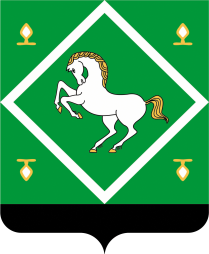 АДМИНИСТРАЦИЯСЕЛЬСКОГО ПОСЕЛЕНИЯ САНДУГАЧЕВСКИЙ  СЕЛЬСОВЕТ МУНИЦИПАЛЬНОГО  РАЙОНАЯНАУЛЬСКИЙ РАЙОНРЕСПУБЛИКИ БАШКОРТОСТАННаименование ПрограммыМуниципальная программа «Благоустройство населённых пунктов сельского поселения Сандугачевский  сельсовет муниципального района Янаульский  район Республики Башкортостан на 2024 – 2026 годы». (далее в тексте - Программа)Основание  для  разработки ПрограммыФедеральный закон от 6 сентября 2003 года  № 131-ФЗ  «Об общих принципах организации местного самоуправления в Российской Федерации»; «Правила благоустройства и санитарного содержания сельского поселения Сандугачевский сельсовет муниципального района Янаульский район Республики Башкортостан»Руководитель ПрограммыАдминистрация  сельского поселенияОсновной разработчик ПрограммыАдминистрация сельского поселенияЦели ПрограммыСовершенствование системы комплексного благоустройства, осуществление мероприятий по поддержанию порядка, архитектурно-художественного оформления и санитарного состояния на территории сельского поселения. Создание комфортных условий для деятельности и отдыха жителей поселения.Задачи  Программы- установление единого порядка содержания территорий;- привлечение к осуществлению мероприятий по благоустройству территорий физических и юридических лиц и повышение их ответственности за соблюдение чистоты и порядка; - усиление контроля за использованием, охраной и благоустройством территорийСроки реализации Программы- 2024 – 2026 годыПодпрограммы«Дорожное хозяйство»«Благоустройство территорий населенных пунктов«Обеспечение мер пожарной безопасности»«Коммунальное хозяйство»«Охрана окружающей среды»Перечень         основных           мероприятий        Программы- благоустройство территорий населенных пунктов;-содержание и ремонт дорог в населенных пунктах;-обеспечение пожарной безопасности на территории сельского поселения-мероприятия по охране окружающей средыИсполнители основных           мероприятий   Программы- Администрация  сельского поселения;- руководители предприятий и организаций (по согласованию);Объемы и источники финансирования Программыобщий  объем  финансирования  на  реализацию  Программы составляет   5459,65 тыс.руб. согласно Приложения 1  Система  организации   управления и контроля за      исполнением  Программы - общее руководство Программой и контроль за ходом ее реализации   осуществляет руководитель Программы. Руководителем Программы ежегодно  проводится уточнение первоочередных мероприятий Программы на очередной календарный год и проектирование перечня мероприятий на последующий год.Контроль за ходом реализации Программы представляет собой систему  ежегодного мониторинга действий исполнителей мероприятий Программы.Ежегодно Администрация  сельского поселения представляет Совету депутатов сельского поселения отчет о ходе реализации мероприятий  Программы.  Ожидаемые конечные       результаты       реализации      Программы- в результате реализации программы благоустроить территории мест массового пребывания населения,  выполнить ремонт дорожного полотна, обустроить детские и спортивные площадки, ликвидировать несанкционированные свалки, прочие мероприятия.Реализация Программы 
(по годам)Объём финансирования 
(тыс. руб.)Объём финансирования 
(тыс. руб.)Местный бюджетРеспубликанский бюджет20231653,25500,020241653,2520251653,25ИТОГО:4959,65500,0№   
п/пНаименование мероприятийОтветственный
исполнительСрок исполнения202320232024202420252025№   
п/пНаименование мероприятийОтветственный
исполнительСрок исполненияМестный бюджет Республ. бюджетМестный бюджетРеспубл. бюджетМестный бюджетМестный бюджет1Заработная плата, начисление по оплате труда1037,251037,251037,252Коммунальные услугиАдминистрация сельского поселения2023-2025
годы495,04523,84551,453Услуги по содержанию имущества(дератизация кладбища, скашивание бесхозных участков)Администрация сельского поселения2023-2025
годы120,9692,1664,554Тех.обслуживание сетей уличного освещенияАдминистрация сельского поселения2023-2025
годы5Прочие работы и услуги(услуги по работникам благоустройства, установка аншлагов для переписи и т.д.)Администрация сельского поселения2023-2025
годы304,06Увеличение стоимости строительных материаловАдминистрация сельского поселения2023-2025
годы196,07Дорожное хозяйствоАдминистрация сельского поселения2023-2025
годы8Обеспечение пожарной безопасностиАдминистрация сельского поселения2023-2025
годы9Межевание земельных участковАдминистрация сельского поселения2023-2025
годы10Текущий ремонтАдминистрация сельского поселения2023-2025
годы11Мероприятия по охране окружающей среды(приобретение контейнеров, обустройство контейнерных площадок) Администрация сельского поселения2023-2025
годы12Увеличение стоимости материальных запасовАдминистрация сельского поселения2023-2025
годы13Увеличение стоимости прочих материальных запасов однократного примененияАдминистрация сельского поселения2023-2025
годы14Увеличение стоимости основных средствИтого1653,25500,01653,251653,25